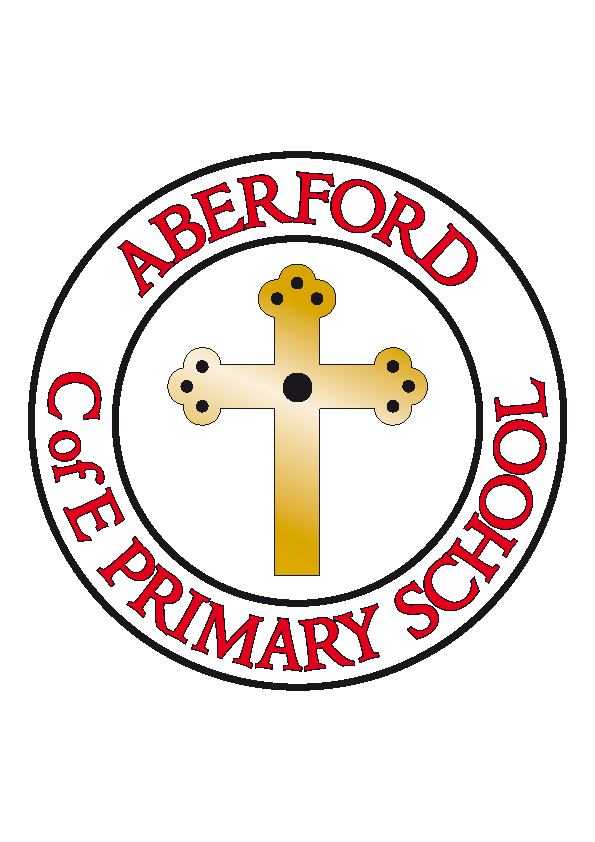 Aberford Church of England Primary SchoolSchool Lane, Aberford, Leeds, LS25 3BUTel: 0113 281 3302   Website: www.aberfordprimaryschool.co.uk Headteacher – Philippa BouldingTHE WEEK AHEAD: 	Diary for the week beginning 11th November 2019House Points (collected and reported by Evie N & Olivia) This week’s winners are Hazelwood with 177 house points  Aberford AchievementsBen for having an amazing week in Phonics and trying hard to blend and segment wordsEvie H for always doing the right thing and for always setting a good example to othersTheo for giving 100% all week Daisy for her creative and thoughtful descriptive writingLavaya for being kind, caring, humorous and an all round wonderful member of Class 3Ebony L for an outstanding ‘new chapter’ based on our novel WonderFreya G for always putting in 100% effort and for having a super attitude to learningLunchtime award – Violet E for being helpful on the playgroundBronze awards for 50 House Points were awarded to Violet C, Kara, Millie L, Lexi and Jack MSilver awards for 100 House Points were awarded to Alexander, Beth P and Bethany HAfter School ClubsThe last afterschool club for 2019 will be on Tuesday 26th November. This is due to a combination of parents’ evening, staffing arrangements from Castleford Tigers and school arrangements in order to accommodate the stage and Christmas Nativity. All clubs will start again on Monday 6th January 2020. Thank you. PTA NewsFliers with ticket requests for the adults only 80s night came out in book bags before the half term holiday. Share the invitation widely with friends and join us for a night of 80s fun and frolics on Saturday 30th November 7.30-11! If you didn’t get the flier or have misplaced it, do not panic: just put £3 per person in a named envelope.There will be a PTA meeting next Tuesday (12th November) at 7pm in the Arabian Horse to discuss and plan the Christmas party: please join us if you can.Diary Dates13th November Individual and family photographs20th November Class 1 & 2 visit to York Railway Museum26th & 27th November Parents’ Evening6th December Whole school trip to the pantomime16th & 17th December Class 1 & Class 2 Nativity performances  19th December Flu immunisations19th December Christmas jumper day and Christmas dinnerMONDAYKS2 Dance with Castleford Tigers – After schoolTUESDAY KS2 Football with Castleford Tigers – After schoolBrass lessons with York MusicPTA meeting 7pm at The Arabian Horse – all welcomeWEDNESDAYNovember 13th Individual and family photographs KS1 Movement with Castleford Tigers – After schoolGuitar lessons with Roundhay MusicTHURSDAYKS2 Gymnastics with Castleford Tigers – After schoolFRIDAYKS1 Dodge Ball with Castleford Tigers – After school